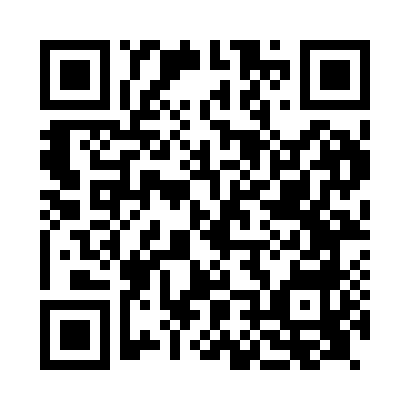 Prayer times for Minehead, Somerset, UKMon 1 Jul 2024 - Wed 31 Jul 2024High Latitude Method: Angle Based RulePrayer Calculation Method: Islamic Society of North AmericaAsar Calculation Method: HanafiPrayer times provided by https://www.salahtimes.comDateDayFajrSunriseDhuhrAsrMaghribIsha1Mon3:105:031:186:539:3311:252Tue3:115:041:186:539:3211:253Wed3:115:051:186:539:3211:254Thu3:125:051:186:539:3111:255Fri3:125:061:196:539:3111:256Sat3:135:071:196:539:3011:247Sun3:135:081:196:529:3011:248Mon3:145:091:196:529:2911:249Tue3:145:101:196:529:2811:2410Wed3:155:111:196:519:2711:2311Thu3:165:121:206:519:2711:2312Fri3:165:131:206:519:2611:2313Sat3:175:141:206:509:2511:2214Sun3:175:151:206:509:2411:2215Mon3:185:161:206:499:2311:2116Tue3:195:181:206:499:2211:2117Wed3:195:191:206:489:2111:2018Thu3:205:201:206:489:2011:2019Fri3:215:211:206:479:1911:1920Sat3:215:231:206:469:1711:1921Sun3:225:241:206:469:1611:1822Mon3:235:251:206:459:1511:1723Tue3:235:271:206:449:1411:1724Wed3:245:281:206:439:1211:1625Thu3:255:291:206:439:1111:1526Fri3:255:311:206:429:0911:1527Sat3:265:321:206:419:0811:1428Sun3:275:341:206:409:0611:1329Mon3:285:351:206:399:0511:1230Tue3:285:371:206:389:0311:1131Wed3:315:381:206:379:0211:08